Grande Prairie Piranhas Swim ClubAll Time Short Course RecordsIndividualsLast name, first nameYoBTimeDateCity (Nation)50m FreestylePOZNIKOFF, Andrew198723.5015 Feb 2008Victoria100m FreestylePOZNIKOFF, Andrew198751.6716 Feb 2008Victoria200m FreestyleTHIESSEN, Luke19911:59.984 Dec 2009Edmonton400m FreestyleNASEDKIN, Stefan19904:20.4430 Jan 2010Medicine Hat800m FreestyleWEBBER, Logan19978:59.08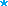  11 Dec 2014Edmonton1500m FreestyleWEBBER, Logan199717:00.49 11 Dec 2014Edmonton50m BackstrokeBYLOW, Michael199430.0230 Jan 2011Medicine Hat100m BackstrokeSTRYDOM, Marius19941:05.114 Feb 2011Grande Prairie200m BackstrokeCOETZER, Francois19842:19.0914 Jan 2005Edmonton50m BreaststrokePOZNIKOFF, Andrew198729.2614 Feb 2008Victoria100m BreaststrokePOZNIKOFF, Andrew19871:03.4917 Feb 2008Victoria200m BreaststrokePOZNIKOFF, Andrew19872:25.3017 Feb 2007Winnipeg50m ButterflyTHIESSEN, Luke199126.356 Dec 2009Edmonton100m ButterflyCOETZER, Francois19841:00.6812 Dec 2003Kamloops200m ButterflyCOETZER, Francois19842:18.8312 Dec 2003Kamloops100m MedleySTRYDOM, Marius19941:03.596 Nov 2010Grande Prairie200m MedleyPOZNIKOFF, Andrew19872:11.1215 Feb 2008Victoria400m MedleyCOETZER, Francois19844:48.9410 Dec 2004Kamloops